FIRST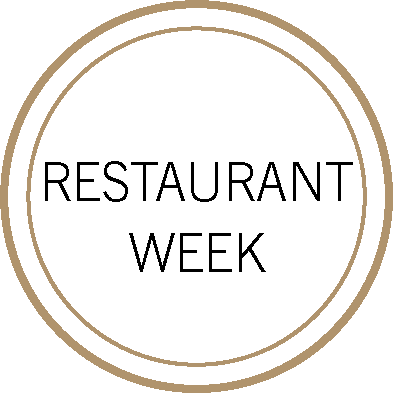 

ENDIVE AND CHICORY SALADcandied walnuts, honey vinaigrette, pickled pears Sylvaner, Dirler-Cadé, Vieille Vignes, Alsace, France 2017––MARINATED SQUID
garlic, fine herbs, potato saffron aioli, sourdough croutonsVermentino, Aia Vecchia, Tuscany, Italy 2018––HONEYNUT SQUASH VELOUTÉ 
pumpkin seeds, pickled squash, cinnamon Chardonnay, Limestone, Alexander Valley, Sonoma County, California 2017SECONDORGANIC SCOTTISH SALMON “ MIE DE PAIN“
potato mousseline, roasted parsnips, walnut tapenade Pinot Noir, Farm to Table, Victoria, Australia 2018––GARGANELLI DI GRAGNANO
winter mushroom a la crème,  crispy fried shallots, comté Barbera, Prunotto Fiulot, Asti, Piedmont, Italy 2017––BLACK ANGUS FLATIRON STEAK
creamed savoy cabbage, pommes croquettes, grainy mustard jusGrenache Blend, Brotte, La Marasque, Gigondas, France 2015DESSERTPROFITEROLE
cinnamon streusel, brown sugar ice cream, bourbon caramelSemillon blend, Château Suduiraut 1er Cru, Sauternes, France 1998––RED VELVET CAKE
milk chocolate mousse, cocoa nib crumble, cream cheese sorbetGrenache & Carignan, Domaine La Tour Vieille, Banyuls, Languedoc-Roussillon, France 2016